Rochdale – Community Respond, Repair and Recover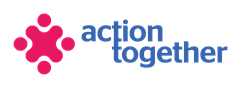  Application Form  (up to £200)Section One: Your OrganisationSection Two: Your projectSection Three: Supporting DocumentsPlease provide a copy of any of the following documents that you have.  Dependant on the nature of your set up or activities we may need to help you to get these in place if you don’t already have them.Section Four: Grant Declaration I certify that the information contained in this application is correct. I understand that if in any way the information is not correct, the application may be disqualified, or any grant awarded may be repayable on request.If the information changes in any way I will inform Action Together as soon as possible.Name of Organisation:Address of Organisation:	Contact Details:Main Contact	Second ContactName:Position in group:Telephone Number:Mobile Number:Email address:Address (including postcode):Yes NoAre you based or working in the Rochdale Borough with beneficiaries from the area?Please tick the area (s) that will benefitRochdaleHeywoodMiddletonLittleboroughBoroughwideAre you a member of Action Together? (if not, you will need to become a member to access this grant.  We can help you with this.)Do you have a set of rules about how you will work together? (It’s ok if you’re a newly formed group and don’t have this.)Do you have a bank account in the organisation’s name with at least two unrelated signatories?Are you a non-profit organisation where all surplus is re-invested back into the community?Does your project comply with government guidance on helping safely? how to help safely government guidancePlease tick which priorities your project addressesPlease tick which priorities your project addressesPlease tick which priorities your project addressesPlease tick which priorities your project addressesFood, particularly social eating projectsAdvice projects and services that help individuals Practical support and help in the communityCreative or learning projects which enrich communities, families or individuals livesDigital projects and servicesEmotional wellbeing, support and therapeutic projectsProjects to address inequalities Practical reopening costsEconomic support projects and services‘Care Packages’ of essentials  to help people and families (including hygiene products, cleaning products, and items to help keep people well, warm and healthy itemsCommunications to and with diverse cohorts of peopleProjects responding to climate emergencyProjects to support healthy activityWhat is the name of your project?What is your idea / what will you do with the grant?  Please also tell who you will be helping and how many? Also, what will you spend the money on?                                                                                                                                                                                                                                                                                                Maximum of 500 words.What is your idea / what will you do with the grant?  Please also tell who you will be helping and how many? Also, what will you spend the money on?                                                                                                                                                                                                                                                                                                Maximum of 500 words.What is your idea / what will you do with the grant?  Please also tell who you will be helping and how many? Also, what will you spend the money on?                                                                                                                                                                                                                                                                                                Maximum of 500 words.How many people will directly benefit from the project?How many people will directly benefit from the project?Please provide a breakdown of how you will spend the grantPlease provide a breakdown of how you will spend the grantPlease provide a breakdown of how you will spend the grantItemBreakdown (how have you worked out your costings?)Amount RequestedTotal amount requested?Total amount requested?£Required supporting information  Details of a bank account in organisation’s name with at least two unrelated signatories (we will require a copy of a bank statement)  Insurance details (if applicable) (public liability and employers’ liability)  Safeguarding policy (if applicable) Main contact for this project:Role within organisation:Enter name to confirm agreement (instead of a signature)Date:Other Senior contact for the organisation Role within organisation:Enter name to confirm agreement (instead of a signature)Date: